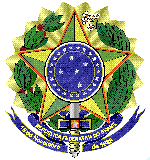 MINISTÉRIO DA EDUCAÇÃOUNIVERSIDADE FEDERAL FLUMINENSEPRO REITORIA DE ADMINISTRAÇÃOFORMULÁRIO DE SOLICITAÇÃO DE EMPENHO CONTRATO LOCAÇÃO DE ÔNIBUSIdentificação da Unidade Itens e quantidades a serem empenhadosJustificativa do pedidoFonte de recurso a ser utilizada*Este formulário deve ser assinado pela chefia da unidadeNome da Unidade Solicitante[digite aqui o nome do setor/unidade solicitante]Nome da Unidade Solicitante[digite aqui o nome do setor/unidade solicitante]E-mail[digite aqui e-mail para contato]Telefone[digite aqui telefones de contato]ITEMDESCRIÇÃOMEDIDAQUANTIDADEVALOR UNITÁRIO VALOR TOTALVALOR TOTALCONTRATOCONTRATO1Contratação de Serviços de transporte rodoviário estadual e interestadual, com saída das Unidades de Niterói/RJ. Veículo tipo: ônibus executivo, com motorista, com capacidade para, no mínimo, 44 passageiros. KmR$ 10,0033/2023 - AAVA LOCACOES E TRANSPORTES LTDA CNPJ 18.087.315/0001-83Processo Relacionado Contratação 23069.168777/2023-8633/2023 - AAVA LOCACOES E TRANSPORTES LTDA CNPJ 18.087.315/0001-83Processo Relacionado Contratação 23069.168777/2023-862Diária de permanência de ônibus tipo semi-leito turismo, modelo executivo ou equivalente, não utilizado (veículo parado) por período de 24 (vinte e quatro) horas.DiáriaR$825,6633/2023 - AAVA LOCACOES E TRANSPORTES LTDA CNPJ 18.087.315/0001-83Processo Relacionado Contratação 23069.168777/2023-8633/2023 - AAVA LOCACOES E TRANSPORTES LTDA CNPJ 18.087.315/0001-83Processo Relacionado Contratação 23069.168777/2023-865Contratação de Serviços de transporte rodoviário estadual e interestadual, com saída das Unidades de Petrópolis e/ou Nova Friburgo/RJ. Veículo tipo: ônibus executivo, com motorista, com capacidade para, no mínimo, 44 passageiros.KmR$10,2033/2023 - AAVA LOCACOES E TRANSPORTES LTDA CNPJ 18.087.315/0001-83Processo Relacionado Contratação 23069.168777/2023-8633/2023 - AAVA LOCACOES E TRANSPORTES LTDA CNPJ 18.087.315/0001-83Processo Relacionado Contratação 23069.168777/2023-866Diária de permanência de ônibus tipo semi-leito turismo, modelo executivo ou equivalente, não utilizado (veículo parado) por período de 24 (vinte e quatro) horas.DiáriaR$825,6633/2023 - AAVA LOCACOES E TRANSPORTES LTDA CNPJ 18.087.315/0001-83Processo Relacionado Contratação 23069.168777/2023-8633/2023 - AAVA LOCACOES E TRANSPORTES LTDA CNPJ 18.087.315/0001-83Processo Relacionado Contratação 23069.168777/2023-867Contratação de Serviços de transporte rodoviário estadual e interestadual, com saída das Unidades de Rio das Ostras e/ou Macaé/RJ. Veículo tipo: ônibus executivo, com motorista, com capacidade para, no mínimo, 44 passageiros. KmR$9,9034/2023 - E.J.I. FIEL TURISMO LTDA CNPJ 03.632.896/0001-10Processo Relacionado Contratação 23069.168783/2023-3334/2023 - E.J.I. FIEL TURISMO LTDA CNPJ 03.632.896/0001-10Processo Relacionado Contratação 23069.168783/2023-338Diária de permanência de ônibus tipo semi-leito turismo, modelo executivo ou equivalente, não utilizado (veículo parado) por período de 24 (vinte e quatro) horas.DiáriaR$784,3734/2023 - E.J.I. FIEL TURISMO LTDA CNPJ 03.632.896/0001-10Processo Relacionado Contratação 23069.168783/2023-3334/2023 - E.J.I. FIEL TURISMO LTDA CNPJ 03.632.896/0001-10Processo Relacionado Contratação 23069.168783/2023-339Contratação de Serviços de transporte rodoviário estadual e interestadual, com saída das Unidades de Campos dos Goytacazes e/ou Santo Antônio de Pádua/RJ. Veículo tipo: ônibus executivo, com motorista, com capacidade para, no mínimo, 44 passageiros. KmR$9,9034/2023 - E.J.I. FIEL TURISMO LTDA CNPJ 03.632.896/0001-10Processo Relacionado Contratação 23069.168783/2023-3334/2023 - E.J.I. FIEL TURISMO LTDA CNPJ 03.632.896/0001-10Processo Relacionado Contratação 23069.168783/2023-3310Diária de permanência de ônibus tipo semi-leito turismo, modelo executivo ou equivalente, não utilizado (veículo parado) por período de 24 (vinte e quatro) horas.DiáriaR$784,3734/2023 - E.J.I. FIEL TURISMO LTDA CNPJ 03.632.896/0001-10Processo Relacionado Contratação 23069.168783/2023-3334/2023 - E.J.I. FIEL TURISMO LTDA CNPJ 03.632.896/0001-10Processo Relacionado Contratação 23069.168783/2023-33VALOR TOTAL (R$)VALOR TOTAL (R$)VALOR TOTAL (R$)VALOR TOTAL (R$)VALOR TOTAL (R$)VALOR TOTAL (R$)[digite aqui a fonte de recurso a ser utilizada para o empenho e pagamento] [poderá ser indicado Nota de empenho a ser cancelada para utilização do recurso]